Муниципальное учреждение«Администрация муниципального образования «Ульяновский район» Ульяновской области»Муниципальное общеобразовательное учреждениеИшеевская основная школаМотивация учебно-познавательной деятельности одаренных детей.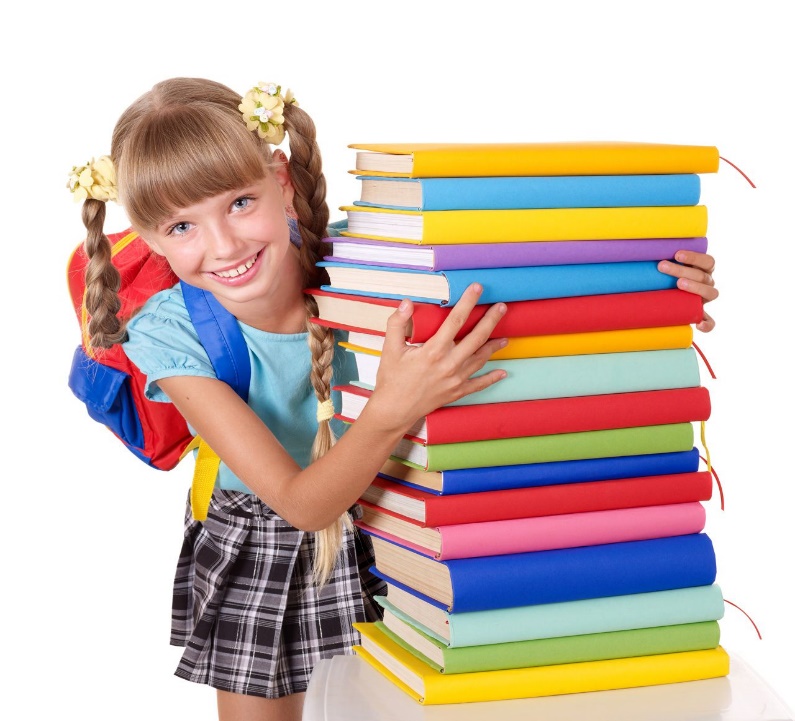 Выполнила учитель английского языка:Козловская С.В.2016 год.Одарённость человека — это маленький росточек, едва проклюнувшийся из земли и требующий к себе огромного внимания. Необходимо холить и лелеять, ухаживать за ним, сделать всё необходимое, чтобы он вырос и дал обильный плод». В.А. Сухомлинский В современном обществе самой большой ценностью признана свободная, развитая и образованная личность, способная жить и творить в постоянно меняющемся мире. 
Современная школа призвана создать условия для духовного, нравственного и интеллектуального развития учащихся, воспитывать в каждом школьнике потребности в самовоспитании, самообразовании и саморазвитии.  Каждый ученик является личностью, обладает неповторимыми индивидуальными особенностями и способностью изучать иностранный язык. Следовательно, учителю необходимо так организовать деятельность учащихся, чтобы способный, одаренный ученик развивал не только способности, но и свою эрудицию, память, ум, речевую культуру, трудолюбие, дисциплинированность, ответственность, которые являются непременными спутниками создания ситуации успеха у учащихся.   Одной из главных задач современной школы является выявление одаренных детей и организация системной работы с ними. Многие образовательные учреждения нашей страны уже работают по федеральному государственному образовательному стандарту. В основе ФГОС лежит системно-деятельный подход, который среди множества планируемых результатов, предполагает: воспитание и развитие качеств личности, отвечающих требованиям современного общества, учет индивидуальных особенностей учащихся, разнообразие их развития, обеспечение роста творческого потенциала и познавательных мотивов, формирование в школьнике потребности в самовоспитании, самообразовании и саморазвитии.В этом плане большим образовательным, воспитательным и развивающим потенциалом обладает иностранный язык. Основной упор в методике преподавания делается на развитие умений общаться, на формирование коммуникативной компетенции. Уже в самом методе коммуникативного обучения заложены возможности не только обучению иностранному языку, но и формированию всесторонней личности , готовой ставить перед собой цели и творчески трудиться для их достижения. Однако в школе должны быть созданы благоприятные условия и творческая атмосфера для успешного развития способностей всех детей. Такие условия, возможно, создать, осуществляя личностно-ориентированный подход в обучении. Основной принцип такого подхода: в центре обучения должен находиться ученик, а не учитель. Не секрет, что в каждом классе есть ученики, различные по способностям: слабые, средние и способные.Способный (Одаренный) ребенок, какой он?Обладает:отличной памятью,высоким уровнем мышления и интеллекта,хорошо развитой речью и хорошим произношениембольшим словарным запасом.широким кругозоромЯ, как учитель считаю, что очень важно понять таких детей, направить все усилия на то, чтобы передать им свой опыт и знания. Мы должны понимать, что эти дети нуждаются в поддержке со стороны взрослых. Целостный подход к одаренному человеку, как личности, необходим, чтобы реализовать его дар. В процессе целенаправленной деятельности, опирающейся на познавательные потребности детей, происходит развитие способностей.Я- учитель, и передо мной стоит задача поиска таких технологий, при которых каждый бы ребенок раскрыл свою индивидуальность, свои способности.В практике своей работы я пользуюсь многими технологиями:технология коммуникативного обученияздоровьесберегающая технологияпроектные и информационно – коммуникативные технологииигровая технологиятехнология критического мышленияПроектные и информационно-коммуникативные технологииделают процесс обучения интересным;расширяют познания за пределы темы;придают учебному процессу динамичность и привлекательность;учащиеся становятся творческими исследователями;получают удовлетворение от работы.Ролевые игрыАктивизируют творческий процесс на уроке.Включают элементы драматизации.Дают возможность организовать дискуссию, живой обмен мнениями.Предполагают неформальное общение.Дифференцированный подходСпособным детям недостает темпа продвижения, сложности и оригинальности заданий.Они быстро утрачивают интерес к ежедневным однообразным занятиям . Если не занимать таких детей заданиями повышенной сложности, проблемными, творческими, то такого ребенка можно потерять как ученика. Какие же творческие задания можно предложить таким ученикам?Придумать загадку;Составить чайнворд, кроссворд, ребус;Написать сочинение или рассказПеревести на русский язык стихотворение, песню.Составить quiz по заданной теме.Выразительно прочитать стихотворение, диалог, рассказ.Драматизировать диалог, сказку.С одаренными детьми также необходимо проводить индивидуальную работу. Я считаю, своей основной задачей - на основе диалога и совместного поиска помочь таким детям выработать наиболее эффективную стратегию индивидуального роста и разработать индивидуальный образовательный маршрут развития их способностей. Для таких детей я постоянно провожу консультации.Внеурочная работа по предметуОсновной целью внеурочной деятельности является максимальное вовлечение всех заинтересованных учащихся, выявление «дремлющих» способностей, повышение мотивации к изучению языка.Что касается форм и методов внеурочной работы, то  широкими возможностями выявления и развития одаренных учащихся обладают  факультативы, кружки, конкурсы, привлечение учащихся к участию в различных олимпиадах и конкурсов вне школы и система внеурочной исследовательской работы учащихся.   Здесь, работая в малых группах, я стараюсь максимально реализовать дифференциацию обучения, индивидуальный подход,  применяя  разные  методы  работы: наблюдение, эксперимент, исследование, работу с научной литературой, используя ИКТ. Это позволяет учесть различные потребности и возможности одаренных детей. Уже привычными стали следующие мероприятия:проведение предметной недели иностранного языкапроведение олимпиад по иностранным языкам;конференции;система факультативных и кружковых занятий ; проведение творческих конкурсов,выполнение творческих информационных и исследовательских проектов на английском языке.проведение КВН, интеллектуальных игр по страноведению, экскурсии по школеВ настоящее время активно использую  ИКТ технологии, которые отвечают потребностям учащихся и дают возможность работать в различных режимах и на разных уровнях.Сфера использования ИКТ технологий очень разнообразна.Включение учащихся в проектную и исследовательскую деятельность с использованием ИКТ способствует закреплению ключевых понятий, воспитывает культуру речи, обеспечивает условия для проявления творческого начала. Данный вид работы позволяет детям принимать участие в конкурсах, творческих проектах школьного, районного, областного и всероссийского уровней. Современный мир отличается большим потоком информации. И не всегда интересные школьникам факты являются полезными. Зачастую бесполезные занятия кажутся им привлекательнее, чем учёба в школе. Такая тенденция не способствует эффективной работе с одарёнными детьми. Для достижения высоких результатов по предмету важно сформировать у обучающихся устойчивую внутреннюю мотивацию. Перед каждым педагогом стоит задача перевести учащихся с уровня отрицательного и безразличного отношения к зрелым формам положительного отношения к учению – действенному, осознанному, ответственному.Мотивация – это сложный, многоуровневый регулятор поведения и деятельности человека. При работе с одарёнными детьми важно делать акцент именно на внутреннюю мотивацию, поскольку она направлена на содержание учебного процесса и обладает высокой побудительной силой. В каждом возрасте следует опираться на разные мотивы обучающихся. На младшей ступени – это познавательные мотивы (интерес к новым знаниям, фактам, учебным умения и навыкам), на средней ступени – позиционные мотивы (стремление занять свою позицию в отношениях с окружающими, получить их одобрение, заслужить авторитет), на старшей ступени – социальные мотивы (место в обществе, профессия, семья).Приёмы, способствующие формированию мотивации, разнообразны. Они направлены на создание благоприятной психологической атмосферы, поддерживающей познавательную активность учащихся, в том числе:- включение в коллективные формы деятельности,- привлечение учеников к оценочной деятельности и формирование адекватной самооценки.- сотрудничество ученика и учителя,- поощрение познавательной активности учащихся, создание творческой атмосферы,- занимательность изложения учебного материала (необычная форма преподнесения материала, эмоциональность речи учителя, познавательные игры, занимательные примеры и опыт).Развитию мотивационной и познавательной сферы учащихся способствует умелое сочетание различных методов, средств и организационных форм, используемых учителями при обучении. К информационным методам обучения можно отнести демонстрацию, экспертизу, сообщение, видео-показ, инструктаж, анализ различных носителей информации, экскурсии, интервью. Операционные методы – работа с учебниками, опорные схемы, технологические карточки, тренинги, программирование обучения, эксперименты, самостоятельная работа – активизирует учащихся на уроках разных предметов. Применяются различные творческие формы обучения, проектирование и исследование. В соответствии с требованиями ФГОС ООО педагоги должны обладать высоко развитой компетентностью в области мотивирования обучающихся. Уровень развития этой компетентности определяется на основе следующих критериев: демонстрация учащимся возможности использования тех знаний, которые они освоят на практике;  демонстрация знаний приёмов и методов, направленных на формирование интереса учащихся к преподаваемому предмету и теме урока; использование знаний об интересах и потребностях обучающихся в организации учебной деятельности, при постановке учебных целей и задач, выборе методов и форм работы;планирование использования различных заданий так, чтобы ученики почувствовали свой успех;предоставление возможности учащимся самостоятельно ставить и решать задачи в рамках изучаемой темы.Таким образом, можно сказать, что в современной школе мотивация является неотъемлемой частью работы с одарёнными детьми. Учебный процесс не может проходить без искреннего интереса и желания обучающегося. Поэтому педагогам необходимо постоянно совершенствовать методы и находить всё новые приёмы вовлечения школьников в изучение предмета. Большое внимание необходимо уделять психологической атмосфере в классе, использовать авторитет учителя не для подавления, а для заимствования этой силы для решения своих проблем, достижения целей. Оценивая, указывать на положительные моменты. За ошибки не отчитывать одного отдельного ученика, а обобщать наиболее распространённые неверные моменты и разбирать их вместе с классом. Важно создавать для одарённых детей ситуацию успеха, чтобы поддерживать их талант и развивать. Наряду с традиционными формами работы, надо больше использовать необычные уроки в своей педагогической деятельности: уроки-конкурсы, уроки-КВН, уроки-эстафеты знаний, уроки-праздники, уроки-путешествия, уроки-телемосты, уроки-заседания, уроки-концерт. Использование ИКТ и интернета также положительно повлияет на интерес школьников. Они отличаются своей доступностью и особенно актуальностью. Всё новое привлекает внимание, поэтому можно использовать разную расстановку парт в классе, проводить уроки на свежем воздухе, в актовом или спортивном зале. Можно объединять группы, проводить внеклассные мероприятия на параллели, приглашать старшеклассников в среднее и младшее звено на уроки, чтобы одарённые дети стремились узнать больше и видели перспективу своей деятельности. Важнейшей формой работы с одаренными учащимися являются олимпиадыОлимпиады.Я считаю, что олимпиады способствуют:выявлению способных учащихся для дальнейшей поддержки и развития их творческих способностей и интереса к научной деятельности, созданию необходимых условий для поддержки одаренных детей.расширению образовательной информационной среды для укрепления личностных и метапредметных результатов освоения образовательной программы.Участие в олимпиадах создает основу для формирования интереса к совершенствованию достигнутого уровня владения изучаемого иностранного языка в том числе на основе самонаблюдения и самооценки, расширяет и систематизирует знания о языке лингвистический кругозор и лексический запас, что соответствует требованиям федерального стандарта и является одним из предметных результатов освоения основной образовательной программы.Испытать удовольствие от выполненных заданий и радость победы лауреата.Подготовка к олимпиаде заставляет учащегося проработать огромное количество литературы, словарей, справочников, использовать информационные ресурсы, Интернет.Мои учащиеся активно участвуют во всех мероприятиях, получают дипломы и благодарности. Даже если ребенок не силен например, в говорении может проявить себя в творческих видах деятельности и выполнить презентацию об англо-говорящих странах.Портфолио школьникаРабота с одарёнными детьми привела меня к мысли о возможности создания Портфолио школьника еще в начальной школе. Языковой портфель— подборка творческих работ и других свидетельств об успехах ученика в освоении английского языка. По выбору учащихся в языковой портфель могут включаться проекты и другие письменные работы, компьютерные диски с работами и рисунками, выполненными в классе или дома, сертификаты, отзывы учителей и просто коллекции предметов или картинок.. Ребята со 2-го класса по английскому языку выполняют проектные работы: составляют схемы, карточки со звуками, открытки, рассказы о себе, семье, друге. Выполняя мини-проекты, они стараются проявить фантазию и творчество. Портфолио учащихся получаются особенно «полновесными», если значимость данной работы понимают родители. Именно близкие люди помогают ребенку проявить способности, раскрыть таланты. Организация работы с одаренными детьми на урокахиностранного языка       В каждом классе есть учащиеся, обладающие особыми способностями в изучении иностранных языков. Не вызывает сомнений то, что одаренные дети требуют специальных условий обучения, а также и то, что их высокие познавательные возможности и потребности часто не реализуются в традиционной школе. Это необходимо учитывать каждому учителю и планировать свою работу с одаренными детьми так, чтобы обучение и воспитание одаренного ребенка стали способами развития гармоничной личности, а не “накачкой” его готовой информацией и знаниями. Целесообразным представляется деление всего процесса обучения в школе на следующие учебно-методические этапы:1 этап - мотивационный (2-4 класс)На этом этапе происходит развитие интереса учащихся к предмету на основе индивидуальных заданий, а также опережающее изучение ряда тем, с последующей публичной презентацией. 2 этап (5-7 класс) - творческая деятельность и формирование основ исследовательской деятельности. Происходит вовлечение учеников в творческую деятельность через знакомство с адаптированными образцами художественной литературы страны изучаемого языка и последующей постановкой отрывков из них на сцене, организацией конкурса чтецов на иностранном языке, различных викторин, работой над проектами. 3 этап (8-9 класс) - Вовлечение в исследовательскую деятельность.На данном этапе происходит  групповой тренинг деятельности. Это метод развития, как коммуникативных, так и исследовательских навыков, навыков реферирования, а также деятельности, связанной с личным и социальным развитием. Говоря в целом о работе с одаренными детьми, необходимо  отметить три основных момента, которые представляются очень важными.Эмоциональный мир одаренного ребенка перенасыщен, и задача учителя научить его выражать себя так, чтобы его понимали окружающие. Педагоги, работающие с такими детьми, должны быть профессионально и психологически готовы работать с детьми, уровень способностей которых иногда выше, чем у учителя. Эта ситуация должна приниматься учителем без внутреннего протеста.Сверхзадачей педагогов в этом вопросе вовсе не является подготовка профессиональных лингвистов или специалистов гуманитарных профессий. Именно эти положения я учитываю, организовывая свою работу с учащимися, проявляющими способности и интерес к изучению моего предмета. Использую разноуровневые задания, индивидуальные формы работы, направленные на повышение мотивации к изучению иностранных языков. Для поддержания интереса к предмету готовлю уроки – путешествия, уроки - конкурсы, инсценирую сказки, мои ученики выступают перед учащимися школы со спектаклями во время проведения предметных недель. Моя  инновационная деятельность, апробация и внедрение новых форм, методов и средств обучения, включая информационно- коммуникационные технологии, оказывает положительное воздействие на результаты моих учеников.